ПРОЕКТ СОВЕТ НАРОДНЫХ ДЕПУТАТОВМУНИЦИПАЛЬНОГО ОБРАЗОВАНИЯКРАСНОСЕЛЬСКОЕ ЮРЬЕВ-ПОЛЬСКОГО  РАЙОНАРЕШЕНИЕот                                                                                                              № О внесении изменений в решение Совета народных                                                                    депутатов муниципального образования  Красносельское Юрьев-Польского района от 26.02.20015 года  № 8В соответствии с Земельным кодексом Российской Федерации, Постановлением Правительства РФ от 16.07.2009 N 582 (ред. от 21.12.2018) «Об основных принципах определения арендной платы при аренде земельных участков, находящихся в государственной или муниципальной собственности, и о Правилах определения размера арендной платы, а также порядка, условий и сроков внесения арендной платы за земли, находящиеся в собственности Российской Федерации", Совет народных депутатов муниципального образования Красносельское Юрьев-Польского района  р е ш и л:1. Внести в приложение к решению Совета народных депутатов муниципального образования Красносельское Юрьев-Польского района от 26.02.2015 года  № 8 «О порядке расчета арендной платы на земельные участки, находящиеся в собственности муниципального образования Красносельское» следующие изменения:Приложение № 1 к решению Совета народных депутатов муниципального образования Красносельское Юрьев – польского района № 8 от 26.02.2015 года изложить в новой редакции согласно приложению 1 Настоящее решение вступает в силу с 01 января 2020 года и подлежит официальному опубликованию.Глава муниципального образования                                                  В. Н. КузнецовПриложение № 1к решению Совета народных депутатовмуниципального образования Красносельское Юрьев – Польского района                                               №            от ПОРЯДОКОПРЕДЕЛЕНИЯ РАЗМЕРА АРЕНДНОЙ ПЛАТЫ, А ТАКЖЕ УСЛОВИЯИ СРОКИ ВНЕСЕНИЯ АРЕНДНОЙ ПЛАТЫ ЗА ИСПОЛЬЗОВАНИЕ ЗЕМЕЛЬНЫХ УЧАСТКОВ, НАХОДЯЩИХСЯ В СОБСТВЕННОСТИ МУНИЦИПАЛЬНОГО ОБРАЗОВАНИЯ  КРАСНОСЕЛЬСКОЕ1. Размер арендной платы за земельные участки, находящиеся в собственности  муниципального образования Красносельское, расположенные на территории муниципального образования Красносельское, устанавливается договором аренды земельного участка в виде определенных в твердой сумме платежей, вносимых периодически согласно договору аренды и в соответствии с настоящим Порядком определения размера арендной платы за использование земельных участков, находящиеся в собственности  муниципального образования Красносельское, расположенных на территории муниципального образования Красносельское (далее - Порядок).2. Размер годовой арендной платы за земельный участок, находящиеся в собственности  муниципального образования  Красносельское,   определяется в соответствии с формулой:Ап = (Кс x Сф x Уи) / 100, гдеАп - арендная плата за земельный участок, (руб./в год);Кс - кадастровая стоимость земельного участка, (руб.);Сф – ставка от кадастровой стоимости земельного участка, учитывающая вид разрешенного использования земель;Уи- коэффициент, учитывающий размер уровня инфляции на очередной финансовый год.      Уи - коэффициент, учитывающий размер уровня инфляции на очередной финансовый год. На 2012 год составляет 1,06, на 2013 год – 1,055, на 2014 год – 1,05, на 2015 год – 1,05, на 2016 год – 1,07, на 2017 год – 1,06, на 2018 год – 1,04, на 2019 год – 1,043, на 2020 год — 1,038.       Расчет арендной платы за земельный участок осуществляется путем перемножения коэффициентов, учитывающих размер уровня инфляции на каждый финансовый год.      При заключении договора аренды земельного участка в году, в котором произошло изменение кадастровой стоимости земельного участка, размер арендной платы определяется без применения коэффициента, учитывающего размер уровня инфляции на очередной финансовый год.     Величина арендной платы за земельный участок может быть установлена в сумме больше расчетной на основании результатов торгов или по соглашению сторон.     Гражданам Российской Федерации, постоянно проживающим на территории Владимирской области не менее трех лет и имеющим трех и более детей в возрасте до 18 лет, проживающих с ними, и (или) в возрасте до 23 лет, при условии обучения детей, достигших возраста 18 лет, в общеобразовательных организациях, в профессиональных образовательных организациях или образовательных организациях высшего образования по очной форме обучения, для индивидуального жилищного строительства.     При передаче земельных участков в аренду религиозным организациям под культовыми зданиями и сооружениями годовая арендная плата устанавливается в размере 10 рублей за участок.      Установить арендную плату за земельные участки, предоставленные для индивидуального жилищного строительства и содержания жилого фонда, строительства и содержания индивидуальных и кооперативных гаражей, садоводства и огородничества инвалидам I и II групп, детям-инвалидам и их родителям, ветеранам и инвалидам Великой Отечественной войны, ветеранам и участникам боевых действий, гражданам, подвергшимся воздействию радиации вследствие катастрофы на Чернобыльской АЭС и других радиационных авариях на атомных объектах гражданского или военного назначения, а также Героям Советского Союза, Героям Российской Федерации, Героям Социалистического Труда и полным кавалерам орденов Славы и Трудовой Славы, годовая арендная плата устанавливается в размере 10 рублей за земельный участок.Для предоставления указанных льгот по арендной плате за земельные участки арендаторы должны представить документы, подтверждающие такое право, в орган местного самоуправления в срок до 1 февраля налогового периода, либо в течение 30 (тридцати) дней с момента возникновения такого права.2.1. Арендная плата рассчитывается в размере 0,01 процента от кадастровой стоимости в отношении:- земельного участка, предоставленного физическому или  юридическому лицу, имеющему право на освобождение от уплаты земельного налога в соответствии с законодательством о налогах и сборах, за исключением случаев, когда право на заключение договора аренды земельного участка приобретено на торгах (конкурсах, аукционах);- земельного участка, предоставленного  физическому лицу, имеющему право на уменьшение налоговой базы при уплате  земельного налога в соответствии с законодательством  о налогах и сборах, в случае, если размер налогового вычета меньше размера налоговой базы, за исключением случаев, когда право на заключение договора аренды земельного участка приобретено на торгах (конкурсах аукционах). При этом ставка 0,01 процента устанавливается в отношении арендной платы, равной размеру такого вычета;- земельного участка, изъятого из оборота, если земельный участок в случаях, установленных федеральными законами, может быть передан в аренду, за исключением случаев, когда право на заключение договора аренды земельного участка приобретено на торгах (конкурсах, аукционах);- земельного участка, загрязненного опасными отходами, радиоактивными веществами, подвергшегося загрязнению, заражению и деградации, за исключением случаев консервации земель с изъятием их из оборота.3. В случае, если федеральным законом установлено, что размер арендной платы за земельный участок не может превышать размера земельного налога, установленного за такой земельный участок в соответствии с главой 31 Налогового кодекса Российской Федерации, размер арендной платы по договору аренды земельного участка определяется в размере земельного налога.4. Если здание (помещение в нем), находящееся на неделимом земельном участке, используется несколькими лицами, в этом случае заключается договор аренды с множественностью лиц на стороне арендатора.Правообладателям помещений в таких зданиях размер арендной платы рассчитывается для каждого из них пропорционально размеру принадлежащей ему доли в праве на указанные объекты недвижимого имущества с учетом вида разрешенного использования земельного участка.Размер доли определяется по формуле: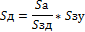 Sд - площадь доли арендуемого земельного участка (кв. м);Sа - площадь используемого помещения (кв. м);Sзд - общая площадь здания (кв. м);Sзу - площадь земельного участка (кв. м).Отношения между правообладателями помещений по вопросу использования земельного участка, не занятого зданиями, строениями, сооружениями, могут быть определены дополнительными условиями договора с учетом требований, установленных земельным и гражданским законодательством.4.1. Для временных объектов, располагаемых на землях общего пользования или на земельных участках, кадастровая стоимость которых не рассчитывается, расчет арендной платы производится исходя из среднего уровня кадастровой стоимости 1 кв. м земель соответствующего вида разрешенного использования по формуле:An = СПкс x S x Сф х Уи / 100,   гдеСПкс - средний удельный показатель кадастровой стоимости земель кадастрового квартала по соответствующему виду разрешенного использования (руб./кв. м);S - площадь земельного участка, необходимая для размещения временного объекта (кв. м);Сф - ставка от кадастровой стоимости земельного участка, учитывающая вид разрешенного использования земель.Уи - коэффициент, учитывающий размер уровня инфляции на очередной финансовый год.Расчет арендной платы за земельный участок осуществляется путем перемножения коэффициентов, учитывающих размер уровня инфляции на каждый финансовый год.При заключении договора аренды земельного участка в году, в котором произошло изменение кадастровой стоимости земельного участка, размер арендной платы определяется без применения коэффициента, учитывающего размер уровня инфляции на очередной финансовый год.5.Ставка от кадастровой стоимости земельного участка является основным инструментом дифференциации ставок арендной платы и устанавливается в зависимости от вида разрешенного использования земель, в пределах, указанных в таблицеCтавкиот кадастровой стоимости земельного участка, учитывающие вид разрешенного использования земель, находящихся в муниципальной собственности муниципального образования Красносельское Юрьев-Польского района6. Расчет арендной платы является обязательным приложением к договору аренды земельного участка.7. Размер арендной платы пересматривается в одностороннем порядке по требованию арендодателя в случае:- изменения кадастровой стоимости земельного участка. При этом арендная плата подлежит перерасчету по состоянию на 01 января года, следующего за годом, в котором произошло изменение кадастровой стоимости. В этом случае индексация арендной платы с учетом размера уровня инфляции, не производится;- перевода земельного участка из одной категории в другую или изменения разрешенного использования земельного участка в соответствии с требованиями законодательства Российской Федерации;- изменение размера уровня инфляции. При этом арендная плата ежегодно, но не ранее чем через год после заключения договора аренды земельного участка, изменяется на размер уровня инфляции, установленного федеральным законом о федеральном бюджете на очередной финансовый год и плановый период, который применяется ежегодно по состоянию на начало очередного финансового года, следующего за годом, в котором заключен договор аренды.Случаи, периодичность и порядок изменения арендной платы предусматриваются в договоре аренды земельного участка. Арендная плата может изменяться не чаще одного раза в год.8. Арендная плата за землю взимается отдельно, если кроме земли в аренду переданы строения, сооружения, другие объекты недвижимости, природные ресурсы.9. В случае,  если арендатор более двух раз подряд по истечении установленного договором срока платежа не вносит арендную плату, арендодатель вправе потребовать досрочного внесения соответствующих платежей, но не более чем за два срока подряд.10. В случае, если по истечении трех лет с даты предоставления в аренду земельного участка для жилищного строительства, за исключением случаев предоставления земельных участков для индивидуального жилищного строительства, не введен в эксплуатацию построенный на таком земельном участке объект недвижимости, арендная плата за такой земельный участок устанавливается в размере пятикратной налоговой ставки земельного налога на соответствующий земельный участок, если иное не установлено земельным законодательством.        11. За несвоевременное внесение арендной платы к арендатору применяется ответственность, предусмотренная действующим законодательством и договором аренды.12. Контроль за перечислением арендной платы по срокам и в размерах, установленных договором, а также за исполнением иных условий договора аренды осуществляет арендодатель.13. Условия и сроки внесения арендной платы определяются в договоре аренды арендодателем по согласованию с арендатором в соответствии с гражданским и земельным законодательством.№ п/пВид разрешенного использования земельного участкаОписание вида разрешенного использования земельного участкаСтавка от кадастровой стоимости земельного участка12341.Сельскохозяйственное использованиеВедение сельского хозяйства, размещение зданий и сооружений, используемых для хранения и переработки сельскохозяйственной продукции:Ведение сельского хозяйства, размещение зданий и сооружений, используемых для хранения и переработки сельскохозяйственной продукции:1.1.РастениеводствоОсуществление хозяйственной деятельности, связанной с выращиванием сельскохозяйственных культур:Осуществление хозяйственной деятельности, связанной с выращиванием сельскохозяйственных культур:1.1.1.Выращивание зерновых и иных сельскохозяйственных культурОсуществление хозяйственной деятельности на сельскохозяйственных угодьях, связанной с производством зерновых, бобовых, кормовых, технических, масличных, эфиромасличных и иных сельскохозяйственных культур:1.1.1.Выращивание зерновых и иных сельскохозяйственных культур- используемые по назначению;0,61.1.1.Выращивание зерновых и иных сельскохозяйственных культур- не используемые по назначению в период 1 года и более20,01.1.2.ОвощеводствоОсуществление хозяйственной деятельности на сельскохозяйственных угодьях, связанной с производством картофеля, листовых, плодовых, луковичных и бахчевых сельскохозяйственных культур, в том числе с использованием теплиц:1.1.2.Овощеводство- используемые по назначению;0,61.1.2.Овощеводство- не используемые по назначению в период 1 года и более20,01.1.3.Выращивание тонизирующих, лекарственных, цветочных культурОсуществление хозяйственной деятельности, в том числе на сельскохозяйственных угодьях, связанной с производством чая, лекарственных и цветочных культур:1.1.3.Выращивание тонизирующих, лекарственных, цветочных культур- используемые по назначению;0,61.1.3.Выращивание тонизирующих, лекарственных, цветочных культур- не используемые по назначению в период 1 года и более20,01.1.4.Выращивание льна и коноплиОсуществление хозяйственной деятельности, в том числе на сельскохозяйственных угодьях, связанной с выращиванием льна, конопли:1.1.4.Выращивание льна и конопли- используемые по назначению;0,61.1.4.Выращивание льна и конопли- не используемые по назначению в период 1 года и более20,01.2.ЖивотноводствоОсуществление хозяйственной деятельности, связанной с производством продукции животноводства, в том числе сенокошение, выпас сельскохозяйственных животных, разведение племенных животных, производство и использование племенной продукции (материала), размещение зданий, сооружений, используемых для содержания и разведения сельскохозяйственных животных, производства, хранения и первичной переработки сельскохозяйственной продукции:Осуществление хозяйственной деятельности, связанной с производством продукции животноводства, в том числе сенокошение, выпас сельскохозяйственных животных, разведение племенных животных, производство и использование племенной продукции (материала), размещение зданий, сооружений, используемых для содержания и разведения сельскохозяйственных животных, производства, хранения и первичной переработки сельскохозяйственной продукции:1.2.1.СкотоводствоОсуществление хозяйственной деятельности, в том числе на сельскохозяйственных угодьях, связанной с разведением сельскохозяйственных животных (крупного рогатого скота, овец, коз, лошадей, верблюдов, оленей);сенокошение, выпас сельскохозяйственных животных, производство кормов, размещение зданий, сооружений, используемых для содержания и разведения сельскохозяйственных животных;разведение племенных животных, производство и использование племенной продукции (материала):1.2.1.Скотоводство- используемые по назначению;0,61.2.1.Скотоводство- не используемые по назначению в период 1 года и более20,01.2.2.ЗвероводствоОсуществление хозяйственной деятельности, связанной с разведением в неволе ценных пушных зверей;размещение зданий, сооружений, используемых для содержания и разведения животных, производства, хранения и первичной переработки продукции;разведение племенных животных, производство и использование племенной продукции (материала):1.2.2.Звероводство- используемые по назначению;0,61.2.2.Звероводство- не используемые по назначению в период 1 года и более20,01.2.3.ПтицеводствоОсуществление хозяйственной деятельности, связанной с разведением домашних пород птиц, в том числе водоплавающих;размещение зданий, сооружений, используемых для содержания и разведения животных, производства, хранения и первичной переработки продукции птицеводства;разведение племенных животных, производство и использование племенной продукции (материала):1.2.3.Птицеводство- используемые по назначению;0,61.2.3.Птицеводство- не используемые по назначению в период 1 года и более20,01.2.4.СвиноводствоОсуществление хозяйственной деятельности, связанной с разведением свиней;размещение зданий, сооружений, используемых для содержания и разведения животных, производства, хранения и первичной переработки продукции;разведение племенных животных, производство и использование племенной продукции (материала):1.2.4.Свиноводство- используемые по назначению;0,61.2.4.Свиноводство- не используемые по назначению в период 1 года и более20,01.3.ПчеловодствоОсуществление хозяйственной деятельности, в том числе на сельскохозяйственных угодьях, по разведению, содержанию и использованию пчел и иных полезных насекомых;размещение ульев, иных объектов и оборудования, необходимого для пчеловодства и разведения иных полезных насекомых;размещение сооружений, используемых для хранения и первичной переработки продукции пчеловодства:1.3.Пчеловодство- используемые по назначению;0,61.3.Пчеловодство- не используемые по назначению в период 1 года и более20,01.4.РыбоводствоОсуществление хозяйственной деятельности, связанной с разведением и (или) содержанием, выращиванием объектов рыбоводства (аквакультуры); размещение зданий, сооружений, оборудования, необходимых для осуществления рыбоводства (аквакультуры):1.4.Рыбоводство- используемые по назначению;0,61.4.Рыбоводство- не используемые по назначению в период 1 года и более20,01.5.Научное обеспечение сельского хозяйстваОсуществление научной и селекционной работы, ведение сельского хозяйства для получения ценных с научной точки зрения образцов растительного и животного мира;размещение коллекций генетических ресурсов растений:1.5.Научное обеспечение сельского хозяйства- используемые по назначению;0,61.5.Научное обеспечение сельского хозяйства- не используемые по назначению в период 1 года и более20,01.6.Хранение и переработка сельскохозяйственной продукцииРазмещение зданий, сооружений, используемых для производства, хранения, первичной и глубокой переработки сельскохозяйственной продукции:1.6.Хранение и переработка сельскохозяйственной продукции- используемые по назначению;0,61.6.Хранение и переработка сельскохозяйственной продукции- не используемые по назначению в период 1 года и более20,01.7.ПитомникиВыращивание и реализация подроста деревьев и кустарников, используемых в сельском хозяйстве, а также иных сельскохозяйственных культур для получения рассады и семян;размещение сооружений, необходимых для указанных видов сельскохозяйственного производства:1.7.Питомники- используемые по назначению;0,61.7.Питомники- не используемые по назначению в период 1 года и более20,01.8.Обеспечение сельскохозяйственного производстваРазмещение машинно-транспортных и ремонтных станций, ангаров и гаражей для сельскохозяйственной техники, амбаров, водонапорных башен, трансформаторных станций и иного технического оборудования, используемого для ведения сельского хозяйства:1.8.Обеспечение сельскохозяйственного производства- используемые по назначению;0,61.8.Обеспечение сельскохозяйственного производства- не используемые по назначению в период 1 года и более20,02.Жилая застройкаРазмещение жилых помещений различного вида и обеспечение проживания в них:Размещение жилых помещений различного вида и обеспечение проживания в них:2.1.Малоэтажная многоквартирная жилая застройкаРазмещение малоэтажных многоквартирных домов (многоквартирные дома высотой до 4 этажей, включая мансардный);обустройство спортивных и детских площадок, площадок для отдыха;размещение объектов обслуживания жилой застройки во встроенных, пристроенных и встроенно-пристроенных помещениях малоэтажного многоквартирного дома, если общая площадь таких помещений в малоэтажном многоквартирном доме не составляет более 15% общей площади помещений дома1,02.2.Блокированная жилая застройкаРазмещение жилого дома, имеющего одну или несколько общих стен с соседними жилыми домами (количеством этажей не более чем три, при общем количестве совмещенных домов не более десяти и каждый из которых предназначен для проживания одной семьи, имеет общую стену (общие стены) без проемов с соседним домом или соседними домами, расположен на отдельном земельном участке и имеет выход на территорию общего пользования (жилые дома блокированной застройки);разведение декоративных и плодовых деревьев, овощных и ягодных культур;размещение индивидуальных гаражей и иных вспомогательных сооружений;обустройство спортивных и детских площадок, площадок для отдыха1,02.3.Передвижное жильеРазмещение сооружений, пригодных к использованию в качестве жилья (палаточные городки, кемпинги, жилые вагончики, жилые прицепы) с возможностью подключения названных сооружений к инженерным сетям, находящимся на земельном участке или на земельных участках, имеющих инженерные сооружения, предназначенных для общего пользования1,52.4.Среднеэтажная жилая застройкаРазмещение многоквартирных домов этажностью не выше восьми этажей;благоустройство и озеленение;размещение подземных гаражей и автостоянок;обустройство спортивных и детских площадок, площадок для отдыха;размещение объектов обслуживания жилой застройки во встроенных, пристроенных и встроенно-пристроенных помещениях многоквартирного дома, если общая площадь таких помещений в многоквартирном доме не составляет более 20% общей площади помещений дома1,02.5.Многоэтажная жилая застройка (высотная застройка)Размещение многоквартирных домов этажностью девять этажей и выше;благоустройство и озеленение придомовых территорий;обустройство спортивных и детских площадок, хозяйственных площадок и площадок для отдыха;размещение подземных гаражей и автостоянок, размещение объектов обслуживания жилой застройки во встроенных, пристроенных и встроенно-пристроенных помещениях многоквартирного дома в отдельных помещениях дома, если площадь таких помещений в многоквартирном доме не составляет более 15% от общей площади дома1,02.6.Хранение автотранспортаРазмещение отдельно стоящих и пристроенных гаражей, в том числе подземных, предназначенных для хранения автотранспорта, в том числе с разделением на машино-места, за исключением гаражей, размещение которых предусмотрено содержанием вида разрешенного использования, указанного в пункте 4.93,03.Общественное использование объектов капитального строительстваРазмещение объектов капитального строительства в целях обеспечения удовлетворения бытовых, социальных и духовных потребностей человека:Размещение объектов капитального строительства в целях обеспечения удовлетворения бытовых, социальных и духовных потребностей человека:3.1.Коммунальное обслуживаниеРазмещение зданий и сооружений в целях обеспечения физических и юридических лиц коммунальными услугами5,03.1.1.Предоставление коммунальных услугРазмещение зданий и сооружений, обеспечивающих поставку воды, тепла, электричества, газа, отвод канализационных стоков, очистку и уборку объектов недвижимости (котельных, водозаборов, очистных сооружений, насосных станций, водопроводов, линий электропередач, трансформаторных подстанций, газопроводов, линий связи, телефонных станций, канализаций, стоянок, гаражей и мастерских для обслуживания уборочной и аварийной техники, сооружений, необходимых для сбора и плавки снега):- тепловые узлы, газораспределительные станции, трансформаторные подстанции;- станции подкачки, насосные станции, водозаборные сооружения;- тепловые станции, электростанции, обслуживающие их сооружения и объекты;- здания и помещения предприятий, содержащих и обслуживающих инженерные коммуникации, эксплуатирующих жилой фонд;иные3,51,80,191,510,03.1.2.Административные здания организаций, обеспечивающих предоставление коммунальных услугРазмещение зданий, предназначенных для приема физических и юридических лиц в связи с предоставлением им коммунальных услуг1,53.2.Социальное обслуживаниеРазмещение зданий, предназначенных для оказания гражданам социальной помощи15,03.2.1Дома социального обслуживанияРазмещение зданий, предназначенных для размещения домов престарелых, домов ребенка, детских домов, пунктов ночлега для бездомных граждан;размещение объектов капитального строительства для временного размещения вынужденных переселенцев, лиц, признанных беженцами15,03.2.2.Оказание социальной помощи населениюРазмещение зданий, предназначенных для служб психологической и бесплатной юридической помощи, социальных, пенсионных и иных служб (службы занятости населения, пункты питания малоимущих граждан), в которых осуществляется прием граждан по вопросам оказания социальной помощи и назначения социальных или пенсионных выплат, а также для размещения общественных некоммерческих организаций:некоммерческих фондов, благотворительных организаций, клубов по интересам15,03.2.3.Оказание услуг связиРазмещение зданий, предназначенных для размещения пунктов оказания услуг почтовой, телеграфной, междугородней и международной телефонной связи15,03.2.4.ОбщежитияРазмещение зданий, предназначенных для размещения общежитий, предназначенных для проживания граждан на время их работы, службы или обучения, за исключением зданий, размещение которых предусмотрено содержанием вида разрешенного использования, указанного в пункте 4.715,03.3.Бытовое обслуживаниеРазмещение объектов капитального строительства, предназначенных для оказания населению или организациям бытовых услуг (мастерские мелкого ремонта, ателье, бани, парикмахерские, прачечные, химчистки, похоронные бюро)2,03.4.ЗдравоохранениеРазмещение объектов капитального строительства, предназначенных для оказания гражданам медицинской помощи:- аптеки- иные5,05,63.4.1.Амбулаторно-поликлиническое обслуживаниеРазмещение объектов капитального строительства, предназначенных для оказания гражданам амбулаторно-поликлинической медицинской помощи (поликлиники, фельдшерские пункты, пункты здравоохранения, центры матери и ребенка, диагностические центры, молочные кухни, станции донорства крови, клинические лаборатории)2,03.4.2.Стационарное медицинское обслуживаниеРазмещение объектов капитального строительства, предназначенных для оказания гражданам медицинской помощи в стационарах (больницы, родильные дома, диспансеры, научно-медицинские учреждения и прочие объекты, обеспечивающие оказание услуг по лечению в стационаре);размещение станций скорой помощи;размещение площадок санитарной авиации2,03.5.Образование и просвещениеРазмещение объектов капитального строительства, предназначенных для воспитания, образования и просвещения:- объекты образования- автошколы- детско-юношеские спортивные школы- иные5,68,03,55,63.5.1.Дошкольное, начальное и среднее общее образованиеРазмещение объектов капитального строительства, предназначенных для просвещения, дошкольного, начального и среднего общего образования (детские ясли, детские сады, школы, лицеи, гимназии, художественные, музыкальные школы, образовательные кружки и иные организации, осуществляющие деятельность по воспитанию, образованию и просвещению), в том числе зданий, спортивных сооружений, предназначенных для занятия обучающихся физической культурой и спортом3,03.5.2.Среднее и высшее профессиональное образованиеРазмещение объектов капитального строительства, предназначенных для профессионального образования и просвещения (профессиональные технические училища, колледжи, художественные, музыкальные училища, общества знаний, институты, университеты, организации по переподготовке и повышению квалификации специалистов и иные организации, осуществляющие деятельность по образованию и просвещению), в том числе зданий, спортивных сооружений, предназначенных для занятия обучающихся физической культурой и спортом3,03.6.Культурное развитиеРазмещение зданий и сооружений, предназначенных для размещения объектов культуры3,03.6.1.Объекты культурно-досуговой деятельностиРазмещение зданий, предназначенных для размещения музеев, выставочных залов, художественных галерей, домов культуры, библиотек, кинотеатров и кинозалов, театров, филармоний, концертных залов, планетариев3,03.6.2.Парки культуры и отдыхаРазмещение парков культуры и отдыха3,03.6.3.Цирки и зверинцыРазмещение зданий и сооружений для размещения цирков, зверинцев, зоопарков, зоосадов, океанариумов и осуществления сопутствующих видов деятельности по содержанию диких животных в неволе3,03.7.Религиозное использованиеРазмещение зданий и сооружений религиозного использования3,03.7.1.Осуществление религиозных обрядовРазмещение зданий и сооружений, предназначенных для совершения религиозных обрядов и церемоний (в том числе церкви, соборы, храмы, часовни, мечети, молельные дома, синагоги)3,03.7.2.Религиозное управление и образованиеРазмещение зданий, предназначенных для постоянного местонахождения духовных лиц, паломников и послушников в связи с осуществлением ими религиозной службы, а также для осуществления благотворительной и религиозной образовательной деятельности (монастыри, скиты, дома священнослужителей, воскресные и религиозные школы, семинарии, духовные училища)3,03.8.Общественное управлениеРазмещение зданий, предназначенных для размещения органов и организаций общественного управления1,53.8.1.Государственное управлениеРазмещение зданий, предназначенных для размещения государственных органов, государственного пенсионного фонда, органов местного самоуправления, судов, а также организаций, непосредственно обеспечивающих их деятельность или оказывающих государственные и (или) муниципальные услуги:- суды;- администрации, органы управления, ЗАГС, иные административно-управленческие здания;- иные2,55,55,53.8.2.Представительская деятельностьРазмещение зданий, предназначенных для дипломатических представительств иностранных государств и субъектов Российской Федерации, консульских учреждений в Российской Федерации5,53.9.Обеспечение научной деятельностиРазмещение зданий и сооружений для обеспечения научной деятельности5,63.9.1.Обеспечение деятельности в области гидрометеорологии и смежных с ней областяхРазмещение объектов капитального строительства, предназначенных для наблюдений за физическими и химическими процессами, происходящими в окружающей среде, определения ее гидрометеорологических, агрометеорологических и гелиогеофизических характеристик, уровня загрязнения атмосферного воздуха, почв, водных объектов, в том числе по гидробиологическим показателям, и околоземного - космического пространства, зданий и сооружений, используемых в области гидрометеорологии и смежных с ней областях (доплеровские метеорологические радиолокаторы, гидрологические посты и другие)5,63.9.2.Проведение научных исследованийРазмещение зданий и сооружений, предназначенных для проведения научных изысканий, исследований и разработок (научно-исследовательские и проектные институты, научные центры, инновационные центры, государственные академии наук, опытно-конструкторские центры, в том числе отраслевые)5,63.9.3.Проведение научных испытанийРазмещение зданий и сооружений для проведения изысканий, испытаний опытных промышленных образцов, для размещения организаций, осуществляющих научные изыскания, исследования и разработки, научные и селекционные работы, ведение сельского и лесного хозяйства для получения ценных с научной точки зрения образцов растительного и животного мира5,63.10.Ветеринарное обслуживаниеРазмещение объектов капитального строительства, предназначенных для оказания ветеринарных услуг, содержания или разведения животных, не являющихся сельскохозяйственными, под надзором человека:Размещение объектов капитального строительства, предназначенных для оказания ветеринарных услуг, содержания или разведения животных, не являющихся сельскохозяйственными, под надзором человека:3.10.1.Амбулаторное ветеринарное обслуживаниеРазмещение объектов капитального строительства, предназначенных для оказания ветеринарных услуг без содержания животных4,03.10.2.Приюты для животныхРазмещение объектов капитального строительства, предназначенных для оказания ветеринарных услуг в стационаре;размещение объектов капитального строительства, предназначенных для содержания, разведения животных, не являющихся сельскохозяйственными, под надзором человека, оказания услуг по содержанию и лечению бездомных животных;размещение объектов капитального строительства, предназначенных для организации гостиниц для животных4,04.ПредпринимательствоРазмещение объектов капитального строительства в целях извлечения прибыли на основании торговой, банковской и иной предпринимательской деятельности:Размещение объектов капитального строительства в целях извлечения прибыли на основании торговой, банковской и иной предпринимательской деятельности:4.1.Деловое управлениеРазмещение объектов капитального строительства с целью размещения объектов управленческой деятельности, не связанной с государственным или муниципальным управлением и оказанием услуг, а также с целью обеспечения совершения сделок, не требующих передачи товара в момент их совершения между организациями, в том числе биржевая деятельность (за исключением банковской и страховой деятельности):- юридические службы, адвокатские конторы, нотариаты;- брокерские и дилерские фирмы;- редакции, офисы;- иные  5,55,05,55,54.2.Объекты торговли (торговые центры, торгово-развлекательные центры (комплексы)Размещение объектов капитального строительства общей площадью свыше 5000 кв. м с целью размещения одной или нескольких организаций, осуществляющих продажу товаров и (или) оказание услуг в соответствии с содержанием видов разрешенного использования, указанных в пунктах 4.5 - 4.8.120,04.2.Объекты торговли (торговые центры, торгово-развлекательные центры (комплексы)размещение гаражей и (или) стоянок для автомобилей сотрудников и посетителей торгового центра4,54.3.РынкиРазмещение объектов капитального строительства, сооружений, предназначенных для организации постоянной или временной торговли (ярмарка, рынок, базар), с учетом того, что каждое из торговых мест не располагает торговой площадью более 200 кв. м20,04.3.Рынкиразмещение гаражей и (или) стоянок для автомобилей сотрудников и посетителей рынка4,54.4.МагазиныРазмещение объектов капитального строительства, предназначенных для продажи товаров, торговая площадь которых составляет до 5000 кв. м20,04.5.Банковская и страховая деятельностьРазмещение объектов капитального строительства, предназначенных для размещения организаций, оказывающих банковские и страховые услуги30,04.6.Общественное питаниеРазмещение объектов капитального строительства в целях устройства мест общественного питания (рестораны, кафе, столовые, закусочные, бары):- рестораны, кафе, бары, рюмочные, пивные, шашлычные;- столовые, пельменные, пирожковые, чебуречные, закусочные, чайные, молочные детские кафе30,010,04.7.Гостиничное обслуживаниеРазмещение гостиниц, а также иных зданий, используемых с целью извлечения предпринимательской выгоды из предоставления жилого помещения для временного проживания в них15,04.8.РазвлеченияРазмещение зданий и сооружений, предназначенных для развлечений184,04.8.1.Развлекательные мероприятияРазмещение зданий и сооружений, предназначенных для организации развлекательных мероприятий, путешествий, для размещения дискотек и танцевальных площадок, ночных клубов, аквапарков, боулинга, аттракционов и т.п., игровых автоматов (кроме игрового оборудования, используемого для проведения азартных игр), игровых площадок184,04.9.Служебные гаражиРазмещение постоянных или временных гаражей, стоянок для хранения служебного автотранспорта, используемого в целях осуществления видов деятельности, предусмотренных видами разрешенного использования, указанных в пунктах 3 - 4.11, а также для стоянки и хранения транспортных средств общего пользования, в том числе в депо:- кооперативные гаражи, индивидуальные гаражи физических лиц;- гаражи юридических лиц;- автостоянки;- гостевые парковки, парковки для служебного транспорта1,51,520,04,54.10.Объекты дорожного сервисаРазмещение зданий и сооружений дорожного сервиса:Размещение зданий и сооружений дорожного сервиса:4.10.1.Заправка транспортных средствРазмещение автозаправочных станций30,04.10.1.Заправка транспортных средствразмещение магазинов сопутствующей торговли, зданий для организации общественного питания в качестве объектов дорожного сервиса30,04.10.2.Обеспечение дорожного отдыхаРазмещение зданий для предоставления гостиничных услуг в качестве дорожного сервиса (мотелей)15,04.10.2.Обеспечение дорожного отдыхаразмещение магазинов сопутствующей торговли, зданий для организации общественного питания в качестве объектов дорожного сервиса30,04.10.3.Автомобильные мойкиРазмещение автомобильных моек24,04.10.3.Автомобильные мойкиразмещение магазинов сопутствующей торговли30,04.10.4.Ремонт автомобилейРазмещение мастерских, предназначенных для ремонта и обслуживания автомобилей, и прочих объектов дорожного сервиса24,04.10.4.Ремонт автомобилейразмещение магазинов сопутствующей торговли30,04.11.Выставочно-ярмарочная деятельностьРазмещение объектов капитального строительства, сооружений, предназначенных для осуществления выставочно-ярмарочной и конгрессной деятельности, включая деятельность, необходимую для обслуживания указанных мероприятий (застройка экспозиционной площади, организация питания участников мероприятий)20,05.Отдых (рекреация)Обустройство мест для занятия спортом, физической культурой, пешими или верховыми прогулками, отдыха и туризма, наблюдения за природой, пикников, охоты, рыбалки и иной деятельности;создание и уход за городскими лесами, скверами, прудами, озерами, водохранилищами, пляжами, а также обустройство мест отдыха в них:Обустройство мест для занятия спортом, физической культурой, пешими или верховыми прогулками, отдыха и туризма, наблюдения за природой, пикников, охоты, рыбалки и иной деятельности;создание и уход за городскими лесами, скверами, прудами, озерами, водохранилищами, пляжами, а также обустройство мест отдыха в них:5.1.СпортРазмещение зданий и сооружений для занятия спортом8,05.1.1.Обеспечение спортивно-зрелищных мероприятийРазмещение спортивно-зрелищных зданий и сооружений, имеющих специальные места для зрителей от 500 мест (стадионов, дворцов спорта, ледовых дворцов, ипподромов)3,55.1.2.Обеспечение занятий спортом в помещенияхРазмещение спортивных клубов, спортивных залов, бассейнов, физкультурно-оздоровительных комплексов в зданиях и сооружениях3,55.1.3.Площадки для занятий спортомРазмещение площадок для занятия спортом и физкультурой на открытом воздухе (физкультурные площадки, беговые дорожки, поля для спортивной игры)3,55.1.4.Оборудованные площадки для занятий спортомРазмещение сооружений для занятия спортом и физкультурой на открытом воздухе (теннисные корты, автодромы, мотодромы, трамплины, спортивные стрельбища)3,55.1.5.Водный спортРазмещение спортивных сооружений для занятия водными видами спорта (причалы и сооружения, необходимые для организации водных видов спорта и хранения соответствующего инвентаря)3,55.1.6.Авиационный спортРазмещение спортивных сооружений для занятия авиационными видами спорта (ангары, взлетно-посадочные площадки и иные сооружения, необходимые для организации авиационных видов спорта и хранения соответствующего инвентаря)3,55.1.7.Спортивные базыРазмещение спортивных баз и лагерей, в которых осуществляется спортивная подготовка длительно проживающих в них лиц1,55.2.Природно-познавательный туризмРазмещение баз и палаточных лагерей для проведения походов и экскурсий по ознакомлению с природой, пеших и конных прогулок, устройство троп и дорожек, размещение щитов с познавательными сведениями об окружающей природной среде;осуществление необходимых природоохранных и природовосстановительных мероприятий:- туристические базы;- иные1,53,05.3.Туристическое обслуживаниеРазмещение пансионатов, туристических гостиниц, кемпингов, домов отдыха, не оказывающих услуги по лечению, а также иных зданий, используемых с целью извлечения предпринимательской выгоды из предоставления жилого помещения для временного проживания в них;размещение детских лагерей1,55.4.Охота и рыбалкаОбустройство мест охоты и рыбалки, в том числе размещение дома охотника или рыболова, сооружений, необходимых для восстановления и поддержания поголовья зверей или количества рыбы3,05.5.Причалы для маломерных судовРазмещение сооружений, предназначенных для причаливания, хранения и обслуживания яхт, катеров, лодок и других маломерных судов2,05.6.Поля для гольфа или конных прогулокОбустройство мест для игры в гольф или осуществления конных прогулок, в том числе осуществление необходимых земляных работ и размещения вспомогательных сооружений;размещение конно-спортивных манежей, не предусматривающих устройство трибун3,06.Производственная деятельностьРазмещение объектов капитального строительства в целях добычи полезных ископаемых, их переработки, изготовления вещей промышленным способом:Размещение объектов капитального строительства в целях добычи полезных ископаемых, их переработки, изготовления вещей промышленным способом:7.Тяжелая промышленностьРазмещение объектов капитального строительства горно-обогатительной и горно-перерабатывающей, металлургической, машиностроительной промышленности, а также изготовления и ремонта продукции судостроения, авиастроения, вагоностроения, машиностроения, станкостроения, а также другие подобные промышленные предприятия, для эксплуатации которых предусматривается установление охранных или санитарно-защитных зон, за исключением случаев, когда объект промышленности отнесен к иному виду разрешенного использования:- фабрики, заводы, комбинаты, иные промышленные предприятия и здания промышленных предприятий;- размещение производственных и административных зданий, строений, сооружений и обслуживающих объектов в целях обеспечения деятельности организаций и эксплуатации объектов промышленности;- иные5,03,03,58.Автомобилестроительная промышленностьРазмещение объектов капитального строительства, предназначенных для производства транспортных средств и оборудования, производства автомобилей, производства автомобильных кузовов, производства прицепов, полуприцепов и контейнеров, предназначенных для перевозки одним или несколькими видами транспорта, производства частей и принадлежностей автомобилей и их двигателей:- фабрики, заводы, комбинаты, иные промышленные предприятия и здания промышленных предприятий;- размещение производственных и административных зданий, строений, сооружений и обслуживающих объектов в целях обеспечения деятельности организаций и эксплуатации объектов промышленности;- иные5,03,03,59.Легкая промышленностьРазмещение объектов капитального строительства, предназначенных для текстильной, фарфоро-фаянсовой, электронной промышленности:- фабрики, заводы, комбинаты, иные промышленные предприятия и здания промышленных предприятий;- размещение производственных и административных зданий, строений, сооружений и обслуживающих объектов в целях обеспечения деятельности организаций и эксплуатации объектов промышленности;- иные5,03,03,510.Фармацевтическая промышленностьРазмещение объектов капитального строительства, предназначенных для фармацевтического производства, в том числе объектов, в отношении которых предусматривается установление охранных или санитарно-защитных зон:- фабрики, заводы, комбинаты, иные промышленные предприятия и здания промышленных предприятий;- размещение производственных и административных зданий, строений, сооружений и обслуживающих объектов в целях обеспечения деятельности организаций и эксплуатации объектов промышленности;- иные5,03,03,511.Пищевая промышленностьРазмещение объектов пищевой промышленности, по переработке сельскохозяйственной продукции способом, приводящим к их переработке в иную продукцию (консервирование, копчение, хлебопечение), в том числе для производства напитков, алкогольных напитков и табачных изделий:- фабрики, заводы, комбинаты, иные промышленные предприятия и здания промышленных предприятий;- размещение производственных и административных зданий, строений, сооружений и обслуживающих объектов в целях обеспечения деятельности организаций и эксплуатации объектов промышленности;- иные5,03,03,512.Нефтехимическая промышленностьРазмещение объектов капитального строительства, предназначенных для переработки углеводородного сырья, изготовления удобрений, полимеров, химической продукции бытового назначения и подобной продукции, а также другие подобные промышленные предприятия:- фабрики, заводы, комбинаты, иные промышленные предприятия и здания промышленных предприятий;- размещение производственных и административных зданий, строений, сооружений и обслуживающих объектов в целях обеспечения деятельности организаций и эксплуатации объектов промышленности;- иные5,03,03,513.Строительная промышленностьРазмещение объектов капитального строительства, предназначенных для производства строительных материалов (кирпичей, пиломатериалов, цемента, крепежных материалов), бытового и строительного газового и сантехнического оборудования, лифтов и подъемников, столярной продукции, сборных домов или их частей и тому подобной продукции:- фабрики, заводы, комбинаты, иные промышленные предприятия и здания промышленных предприятий;- размещение производственных и административных зданий, строений, сооружений и обслуживающих объектов в целях обеспечения деятельности организаций и эксплуатации объектов промышленности;- иные5,03,03,514.ЭнергетикаРазмещение объектов гидроэнергетики, тепловых станций и других электростанций, размещение обслуживающих и вспомогательных для электростанций сооружений (золоотвалов, гидротехнических сооружений);размещение объектов электросетевого хозяйства, за исключением объектов энергетики, размещение которых предусмотрено содержанием вида разрешенного использования, указанных в пунктах 3.1, 3.1.1, 3.1.2:- объекты энергетики;- наземные сооружения и инфраструктура электростанций;- размещение тепловых станций, электростанций, обслуживающих их сооружений и объектов;- размещение воздушных линий электропередачи, наземных сооружений кабельных линий электропередачи, подстанций, распределительных пунктов, других сооружений и объектов энергетики2,03,00,193,015.Атомная энергетикаРазмещение объектов использования атомной энергии, в том числе атомных станций, ядерных установок (за исключением создаваемых в научных целях), пунктов хранения ядерных материалов и радиоактивных веществ, размещение обслуживающих и вспомогательных для электростанций сооружений;размещение объектов электросетевого хозяйства, обслуживающих атомные электростанции:- фабрики, заводы, комбинаты, иные промышленные предприятия и здания промышленных предприятий;- размещение производственных и административных зданий, строений, сооружений и обслуживающих объектов в целях обеспечения деятельности организаций и эксплуатации объектов промышленности;- иные5,03,03,516.СвязьРазмещение объектов связи, радиовещания, телевидения, включая воздушные радиорелейные, надземные и подземные кабельные линии связи, линии радиофикации, антенные поля, усилительные пункты на кабельных линиях связи, инфраструктуру спутниковой связи и телерадиовещания, за исключением объектов связи, размещение которых предусмотрено содержанием вида разрешенного использования, указанных в пунктах 3.1.1, 3.2.3:- объекты связи;- трубопроводы, кабельные, радиорелейные и воздушные линии связи и линии радиофикации, конструкции воздушных линий электропередач и их сооружений, объекты, необходимые для их эксплуатации, содержания, ремонта, являющиеся неотделимой технологической частью указанных объектов;- АТС, радиоцентры, радиостанции, телецентры;- ретрансляторные станции и сооружения, опорные усилительные станции, объекты сотовой связи;- размещение эксплуатационных предприятий связи, на балансе которых находятся радиорелейные, воздушные, кабельные линии связи и соответствующие полосы отчуждения;- размещение подземных кабельных и воздушных линий связи и радиофикации;- размещение наземных и подземных необслуживаемых усилительных пунктов на кабельных линиях связи;- размещение наземных сооружений и инфраструктуры спутниковой связи2,03,015,020,010,03,03,05,017.СкладыРазмещение сооружений, имеющих назначение по временному хранению, распределению и перевалке грузов (за исключением хранения стратегических запасов), не являющихся частями производственных комплексов, на которых был создан груз: промышленные базы, склады, погрузочные терминалы и доки, нефтехранилища и нефтеналивные станции, газовые хранилища и обслуживающие их газоконденсатные и газоперекачивающие станции, элеваторы и продовольственные склады, за исключением железнодорожных перевалочных складов3,018.Целлюлозно-бумажная промышленностьРазмещение объектов капитального строительства, предназначенных для целлюлозно-бумажного производства, производства целлюлозы, древесной массы, бумаги, картона и изделий из них, издательской и полиграфической деятельности, тиражирования записанных носителей информации:- фабрики, заводы, комбинаты, иные промышленные предприятия и здания промышленных предприятий;- размещение производственных и административных зданий, строений, сооружений и обслуживающих объектов в целях обеспечения деятельности организаций и эксплуатации объектов промышленности;- иные5,03,03,519.ТранспортРазмещение различного рода путей сообщения и сооружений, используемых для перевозки людей или грузов либо передачи веществ:Размещение различного рода путей сообщения и сооружений, используемых для перевозки людей или грузов либо передачи веществ:19.1.Железнодорожный транспортРазмещение объектов капитального строительства железнодорожного транспорта3,019.1.Железнодорожный транспортжелезнодорожные депо;железнодорожные пути необщего пользования;объекты, предназначенные для ремонта и содержания железнодорожных путей необщего пользования (размещение, эксплуатация, расширение и реконструкция строений, зданий, сооружений, в том числе железнодорожных вокзалов, железнодорожных станций, а также устройств и других объектов, необходимых для эксплуатации, содержания, строительства, реконструкции, ремонта, развития наземных и подземных зданий, строений, сооружений, устройств и других объектов железнодорожного транспорта необщего пользования);земли, входящие в полосу отвода железных дорог необщего пользования;установление полос отвода железных дорог, складирование грузов, устройство погрузочно-разгрузочных площадок необщего пользования0,000319.1.1.Железнодорожные путиРазмещение железнодорожных путей2,019.1.1.Железнодорожные путижелезнодорожные пути необщего пользования0,000319.1.2.Обслуживание железнодорожных перевозокРазмещение зданий и сооружений, в том числе железнодорожных вокзалов и станций, а также устройств и объектов, необходимых для эксплуатации, содержания, строительства, реконструкции, ремонта наземных и подземных зданий, сооружений, устройств и других объектов железнодорожного транспорта;размещение погрузочно-разгрузочных площадок, прирельсовых складов (за исключением складов горюче-смазочных материалов и автозаправочных станций любых типов, а также складов, предназначенных для хранения опасных веществ и материалов, не предназначенных непосредственно для обеспечения железнодорожных перевозок) и иных объектов при условии соблюдения требований безопасности движения, установленных федеральными законами2,019.1.2.Обслуживание железнодорожных перевозокжелезнодорожные депо;объекты, предназначенные для ремонта и содержания железнодорожных путей необщего пользования (размещение, эксплуатация, расширение и реконструкция строений, зданий, сооружений, в том числе железнодорожных вокзалов, железнодорожных станций, а также устройств и других объектов, необходимых для эксплуатации, содержания, строительства, реконструкции, ремонта, развития наземных и подземных зданий, строений, сооружений, устройств и других объектов железнодорожного транспорта необщего пользования);земли, входящие в полосу отвода железных дорог необщего пользования;установление полос отвода железных дорог, складирование грузов, устройство погрузочно-разгрузочных площадок необщего пользования0,000319.2.Автомобильный транспортРазмещение зданий и сооружений автомобильного транспорта3,019.2.1.Размещение автомобильных дорогРазмещение автомобильных дорог за пределами населенных пунктов и технически связанных с ними сооружений, придорожных стоянок (парковок) транспортных средств в границах городских улиц и дорог, за исключением предусмотренных видами разрешенного использования, указанными в пунктах 2.6, 4.9, 19.2.3, а также некапитальных сооружений, предназначенных для охраны транспортных средств;размещение объектов, предназначенных для размещения постов органов внутренних дел, ответственных за безопасность дорожного движения:- автомобильные дороги общего пользования, их конструктивные элементы и дорожные сооружения;- объекты, предназначенные для ремонта автомобильных дорог;- установление полос отвода автомобильных дорог, за исключением земельных участков для размещения объектов дорожного сервиса (земли, входящие в полосу отвода автомобильных дорог);- объекты транспорта, предприятий по ремонту и содержанию дорог общего пользования2,02,02,52,019.2.2.Обслуживание перевозок пассажировРазмещение зданий и сооружений, предназначенных для обслуживания пассажиров3,019.2.3.Стоянки транспорта общего пользованияРазмещение стоянок транспортных средств, осуществляющих перевозки людей по установленному маршруту3,019.3.Водный транспортРазмещение искусственно созданных для судоходства внутренних водных путей, размещение объектов капитального строительства внутренних водных путей, размещение объектов капитального строительства морских портов, размещение объектов капитального строительства, в том числе морских и речных портов, причалов, пристаней, гидротехнических сооружений, навигационного оборудования и других объектов, необходимых для обеспечения судоходства и водных перевозок, заправки водного транспорта:- водные пути;- причалы, пристани, набережные;- размещение искусственно созданных внутренних водных путей;- речные причалы, пристани, гидротехнические сооружения, объекты, необходимые для эксплуатации, содержания строительства, реконструкции, ремонта, развития наземных и подземных зданий, строений, сооружений, устройств;- выделение береговой полосы2,02,03,03,03,019.4.Воздушный транспортРазмещение аэродромов, вертолетных площадок (вертодромов), обустройство мест для приводнения и причаливания гидросамолетов, размещение радиотехнического обеспечения полетов и прочих объектов, необходимых для взлета и приземления (приводнения) воздушных судов, размещение аэропортов (аэровокзалов) и иных объектов, необходимых для посадки и высадки пассажиров и их сопутствующего обслуживания и обеспечения их безопасности, а также размещение объектов, необходимых для погрузки, разгрузки и хранения грузов, перемещаемых воздушным путем;размещение объектов, предназначенных для технического обслуживания и ремонта воздушных судов3,019.5.Трубопроводный транспортРазмещение нефтепроводов, водопроводов, газопроводов и иных трубопроводов, а также иных зданий и сооружений, необходимых для эксплуатации названных трубопроводов:- размещение нефтепроводов, газопроводов, иных трубопроводов;- размещение объектов, необходимых для эксплуатации, содержания, строительства, реконструкции, ремонта, развития зданий, строений, сооружений, устройств и других объектов трубопроводного транспорта4,03,020.Обеспечение обороны и безопасностиРазмещение объектов капитального строительства, необходимых для подготовки и поддержания в боевой готовности Вооруженных Сил Российской Федерации, других войск, воинских формирований и органов управления ими (размещение военных организаций, внутренних войск, учреждений и других объектов, дислокация войск и сил флота), проведение воинских учений и других мероприятий, направленных на обеспечение боевой готовности воинских частей;размещение зданий военных училищ, военных институтов, военных университетов, военных академий;размещение объектов, обеспечивающих осуществление таможенной деятельности3,021.Обеспечение вооруженных силРазмещение объектов капитального строительства, предназначенных для разработки, испытания, производства ремонта или уничтожения вооружения, техники военного назначения и боеприпасов;обустройство земельных участков в качестве испытательных полигонов, мест уничтожения вооружения и захоронения отходов, возникающих в связи с использованием, производством, ремонтом или уничтожением вооружений или боеприпасов;размещение объектов капитального строительства, необходимых для создания и хранения запасов материальных ценностей в государственном и мобилизационном резервах (хранилища, склады и другие объекты);размещение объектов, для обеспечения безопасности которых были созданы закрытые административно-территориальные образования3,022.Обеспечение внутреннего правопорядкаРазмещение объектов капитального строительства, необходимых для подготовки и поддержания в готовности органов внутренних дел, Росгвардии и спасательных служб, в которых существует военизированная служба;размещение объектов гражданской обороны, за исключением объектов гражданской обороны, являющихся частями производственных зданий3,023.Деятельность по особой охране и изучению природыСохранение и изучение растительного и животного мира путем создания особо охраняемых природных территорий, в границах которых хозяйственная деятельность, кроме деятельности, связанной с охраной и изучением природы, не допускается (государственные природные заповедники, национальные и природные парки, памятники природы, дендрологические парки, ботанические сады, оранжереи)3,024.Охрана природных территорийСохранение отдельных естественных качеств окружающей природной среды путем ограничения хозяйственной деятельности в данной зоне, в частности: создание и уход за запретными полосами, создание и уход за защитными лесами, в том числе городскими лесами, лесами в лесопарках, и иная хозяйственная деятельность, разрешенная в защитных лесах, соблюдение режима использования природных ресурсов в заказниках, сохранение свойств земель, являющихся особо ценными3,025.Курортная деятельностьИспользование, в том числе с их извлечением, для лечения и оздоровления человека природных лечебных ресурсов (месторождения минеральных вод, лечебные грязи, рапа лиманов и озер, особый климат и иные природные факторы и условия, которые используются или могут использоваться для профилактики и лечения заболеваний человека), а также охрана лечебных ресурсов от истощения и уничтожения в границах первой зоны округа горно-санитарной или санитарной охраны лечебно-оздоровительных местностей и курорта1,526.Санаторная деятельностьРазмещение санаториев, профилакториев, бальнеологических лечебниц, грязелечебниц, обеспечивающих оказание услуги по лечению и оздоровлению населения1,526.Санаторная деятельностьобустройство лечебно-оздоровительных местностей (пляжи, бюветы, места добычи целебной грязи);размещение лечебно-оздоровительных лагерей1,527.Историко-культурная деятельностьСохранение и изучение объектов культурного наследия народов Российской Федерации (памятников истории и культуры), в том числе: объектов археологического наследия, достопримечательных мест, мест бытования исторических промыслов, производств и ремесел, исторических поселений, недействующих военных и гражданских захоронений, объектов культурного наследия, хозяйственная деятельность, являющаяся историческим промыслом или ремеслом, а также хозяйственная деятельность, обеспечивающая познавательный туризм3,028.Использование лесовДеятельность по заготовке, первичной обработке и вывозу древесины и недревесных лесных ресурсов, охрана и восстановление лесов и иные цели:Деятельность по заготовке, первичной обработке и вывозу древесины и недревесных лесных ресурсов, охрана и восстановление лесов и иные цели:28.1.Заготовка древесиныРубка лесных насаждений, выросших в природных условиях, в том числе гражданами для собственных нужд, частичная переработка, хранение и вывоз древесины, создание лесных дорог, размещение сооружений, необходимых для обработки и хранения древесины (лесных складов, лесопилен), охрана и восстановление лесов3,028.2.Лесные плантацииВыращивание и рубка лесных насаждений, выращенных трудом человека, частичная переработка, хранение и вывоз древесины, создание дорог, размещение сооружений, необходимых для обработки и хранения древесины (лесных складов, лесопилен), охрана лесов3,028.3.Заготовка лесных ресурсовЗаготовка живицы, сбор недревесных лесных ресурсов, в том числе гражданами для собственных нужд, заготовка пищевых лесных ресурсов и дикорастущих растений, хранение, неглубокая переработка и вывоз добытых лесных ресурсов, размещение временных сооружений, необходимых для хранения и неглубокой переработки лесных ресурсов (сушилки, грибоварни, склады), охрана лесов3,028.4.Резервные лесаДеятельность, связанная с охраной лесов3,029.Водные объектыЛедники, снежники, ручьи, реки, озера, болота, территориальные моря и другие поверхностные водные объекты3,030.Общее пользование водными объектамиИспользование земельных участков, примыкающих к водным объектам, способами, необходимыми для осуществления общего водопользования (водопользование, осуществляемое гражданами для личных нужд, а также забор (изъятие) водных ресурсов для целей питьевого и хозяйственно-бытового водоснабжения, купание, использование маломерных судов, водных мотоциклов и других технических средств, предназначенных для отдыха на водных объектах, водопой, если соответствующие запреты не установлены законодательством)3,031.Специальное пользование водными объектамиИспользование земельных участков, примыкающих к водным объектам, способами, необходимыми для специального водопользования (забор водных ресурсов из поверхностных водных объектов, сброс сточных вод и (или) дренажных вод, проведение дноуглубительных, взрывных, буровых и других работ, связанных с изменением дна и берегов водных объектов)3,032.Гидротехнические сооруженияРазмещение гидротехнических сооружений, необходимых для эксплуатации водохранилищ (плотин, водосбросов, водозаборных, водовыпускных и других гидротехнических сооружений, судопропускных сооружений, рыбозащитных и рыбопропускных сооружений, берегозащитных сооружений)3,033.Земельные участки (территории) общего пользованияЗемельные участки общего пользования:- скверы, парки, городские сады;- проспекты, площади, шоссе, аллеи, заставы, переулки, тупики;- полосы отвода водоемов, каналов и коллекторов, набережных3,03,03,033.1.Улично-дорожная сетьРазмещение объектов улично-дорожной сети: автомобильных дорог, трамвайных путей и пешеходных тротуаров в границах населенных пунктов, пешеходных переходов, бульваров, площадей, проездов, велодорожек и объектов велотранспортной и инженерной инфраструктуры;размещение придорожных стоянок (парковок) транспортных средств в границах городских улиц и дорог, за исключением предусмотренных видами разрешенного использования, указанными в пунктах 2.6, 4.9, 19.2.3, а также некапитальных сооружений, предназначенных для охраны транспортных средств2,033.2.Благоустройство территорииРазмещение декоративных, технических, планировочных, конструктивных устройств, элементов озеленения, различных видов оборудования и оформления, малых архитектурных форм, некапитальных нестационарных строений и сооружений, информационных щитов и указателей, применяемых как составные части благоустройства территории, общественных туалетов3,034.Ритуальная деятельностьРазмещение кладбищ, крематориев и мест захоронения;размещение соответствующих культовых сооружений;осуществление деятельности по производству продукции ритуально-обрядового назначения3,035.Специальная деятельностьРазмещение, хранение, захоронение, утилизация, накопление, обработка, обезвреживание отходов производства и потребления, медицинских отходов, биологических отходов, радиоактивных отходов, веществ, разрушающих озоновый слой, а также размещение объектов размещения отходов, захоронения, хранения, обезвреживания таких отходов (скотомогильников, мусоросжигательных и мусороперерабатывающих заводов, полигонов по захоронению и сортировке бытового мусора и отходов, мест сбора вещей для их вторичной переработки)10,036.ЗапасОтсутствие хозяйственной деятельности3,037.Земельные участки независимо от категориидля строительства, реконструкции зданий, сооружений6,037.Земельные участки независимо от категориипредоставленные не для коммерческих целей3,037.Земельные участки независимо от категориипредоставленные для иных предпринимательских целей10,037.Земельные участки независимо от категориипредоставленные для проведения проектно-изыскательских работ6,038.Ведение огородничества (земельный участок, предоставленный гражданину)Осуществление отдыха и (или) выращивания гражданами для собственных нужд сельскохозяйственных культур; размещение хозяйственных построек, не являющихся объектами недвижимости, предназначенных для хранения инвентаря и урожая сельскохозяйственных культур0,6